.Intro: 16 counts from first beat in music (app. 23 sec. into track)Tag & Restart: Tag is in the 5th wall after 16 counts & the Restart in the 2nd wall after 20&á counts[1 – 8] Rock & Coaster Step, Pivot Turn L 2x, Walk L R, ¼ Turn L & Hitch, Cross, ¼ Turn R, Pivot Turn R, Full Turn R, Pivot Turn R 2x[9 – 16] Step Pivot Turn R, ⅜ Turn R with Drag, Rock & Coaster Step, Twinkle, Rock, Reverse Twinkle, Step Back & Hook[17 – 24] Diamond Fallaway, Step & Sweep 2x, Syncopated Weave, ¼ Turn R, Pivot Turn R, ¼ turn RRestart Here in the 2nd wall to 12:00[25 – 32] Rock Step, ¼ turn L, Cross, ¼ turn L, Twinkle 2x, Step Fwd, ⅛ Turn L, Step Back, Side, Cross, ¼ turn R Pivot, Pivot turn R, ¼ Turn, Sway L RTAG In the 5th wall after 16 countsDon't Call Me Baby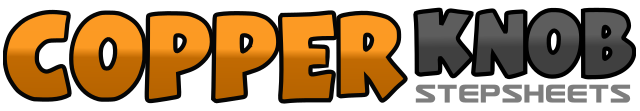 .......Count:32Wall:4Level:Advanced Rolling 8 Count.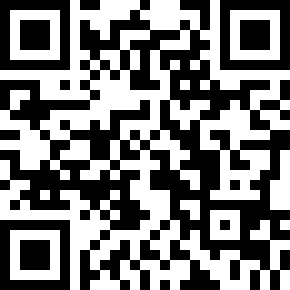 Choreographer:José Miguel Belloque Vane (NL) - February 2022José Miguel Belloque Vane (NL) - February 2022José Miguel Belloque Vane (NL) - February 2022José Miguel Belloque Vane (NL) - February 2022José Miguel Belloque Vane (NL) - February 2022.Music:Dive - Luke CombsDive - Luke CombsDive - Luke CombsDive - Luke CombsDive - Luke Combs........1 – 2&aRock L forward (1), Recover on R (2), Step L next to R (&), Step R forward (á) 12:003 – 4&aStep L forward & turning ½ L (3), Step R back & turning ½ L (4), Step L forward (&), Step R forward (á) 12.005 – 6&aStep L forward & turning ¼ L hitching R (5), Cross R over L (6), ¼ turn R stepping L back (&), ½ turn R stepping R forward (á) 6:007 – 8&aStep L forward & start turning full turn R (7), Finish full turn R stepping R forward (8), ½ turn R stepping L back (&), ½ turn R stepping R forward (á) 6:001 – 3Step L forward & turning ½ R (1), Step R forward, turning ⅜ R & collect L towards R (2), Rock L forward (3) 4:304&aStep R back (4), Step L next to R (&), Step R forward (á) 4:305&a6Step L forward (5), ⅛ turn L stepping R to R side (&), ⅛ turn L stepping L forward (á), Rock R forward (6) 1:307&a8Step L back (7), ⅛ turn R stepping R to R side (&), ⅛ turn R stepping L back (á), Step R back & Hook L in front of R (8) 4:301&aStep L forward (1), ⅛ turn L stepping R to R side (&), ⅛ turn L stepping L back (á) 1:302&aStep R back (2), ⅛ turn L stepping L to L side (&), ⅛ turn L stepping R forward (á) 10:303&aStep L forward (3), ⅛ turn L stepping R to R side (&), ⅛ turn L stepping L back (á) 1:304&aStep R back (4), ⅜ turn L stepping L forward (&), Step R forward (á), 3:005 – 6Step L forward & sweep R forward (5), Step R forward & sweep L forward (6) 3:007&aCross L over R (7), Step R to R side (&), Cross L behind R (á) 3:008&a¼ turn R stepping R forward (8), ½ turn R stepping L back (&), ¼ turn R stepping R to R side (á) 3:001 – 2&a⅛ turn R rocking L forward (1) 4:302&aRecover on R (2), ¼ turn L stepping L to L side (&), Cross R over L (á) 1:303&a¼ turn L stepping L forward (3), Step R to R side (&), ⅛ turn L stepping L forward (á) 9:004&aStep R forward (4), Step L to L side (&), ⅛ turn R stepping R forward (á) 10:305&aStep L forward (5), ⅛ turn L stepping R back (&), Step L to L side (á) 9:006&aCross R over L (6), ¼ turn R stepping L back (&), ½ turn R stepping R forward (á) 6:007 – 8¼ turn R stepping L to L side & sway to L (7), Recover on R & sway to R (8) 9:001&aStep L forward (5), ⅛ turn L stepping R back (&), Step L to L side (á) 9:002&aCross R over L (6), ¼ turn R stepping L back (&), ½ turn R stepping R forward (á) 6:003 – 4¼ turn R stepping L to L side & sway to L (7), Recover on R & sway to R (8) 9:005 – 6Hip sway L (5), Hip sway R (6) 9:00